……………………… MESLEKİ VE TEKNİK ANADOLU LİSESİ 2015-2016 EĞİTİM-ÖĞRETİM YILI ELEKTRİK ELEKTRONİK TEKNOLOJİSİ ALANI 11. SINIF AC MOTOR KUMANDA VE SARIM TEKNİKLERİ DERSİ MODÜLLÜ YILLIK DERS PLANIBu plan 2551 Sayılı Tebliğler Dergisindeki Ünitelendirilmiş Yıllık Plan Örneğine göre hazırlanmıştır. Konular, MEGEP- AC MOTOR KUMANDA VE SARIM TEKNİKLERİ DERSİ MODÜLLERİNE ne  göre hazırlanmıştır.               2104 VE 2488 S.T.D.den Atatürkçülük konuları plana eklenmiştir                                                                                                                                                            							                                          																		      UYGUNDURZÜMRE ÖĞRETMENLERİ														                                                                                  ……./……./2015………..…………………………………………………………………………………………………..													     Okul Müdürü																						AyHf.St.HEDEF VE DAVRANIŞLARMODÜL-ÜNİTE-KONULARÖĞRENME- ÖĞRETME YÖNTEM VETEKNİKLERİKULLANILAN EĞİTİM TEKNOLOJİLERİ, ARAÇ VE GEREÇLERDEĞERLENDİRME  (Hedef ve Davranışlara Ulaşma düzeyi)EKİMEKİM28 EYLÜL2 EKİM111. İhtiyaçları karşılayan TSE standartlarına uygun asenkron motoru seçerek, hatasız bağlayabilecektir.                                                      MODÜL 1 : KUMANDA DEVRE ELEMANLARI                     1. Asenkron Motorun Yapısı ve Parçaları.1. Stator  2. Rotor 3.Gövde ve Kapaklar.4. Yatak ve Rulmanlar 5. Soğutma Pervanesi 6. Klemens Tablosu 7. Motor Etiketi2. Asenkron Motor Çeşitleri 1. Faz Sayısına Göre        2. Yapılarına Göre3. Yapılış Tiplerine Göre 4. Çalışma Şartlarına Gör      5. Rotor Yapılışına Göre3. Asenkron Motorun Çalışma Prensibi 1. İndüksiyon Prensiplerinin Hatırlatılması 2. Manyetik Döner Alanın Oluşması 3. Döner Alan İçerisindeki Rotorun Dönüşü4. Bir Fazlı Asenkron Motorun Yapısı ve Çalışması 5. Motor Etiketini İnceleme 6. Motor Teknik Özellikleri. 6.1. Çalışma Şartları            6.2. Motorun Faz Sayısı.6.3. Motorun Normal Çalışma Akımı 6.4. Motorun Güç Kat sayısı.6.5. Motorun Bağlantı Şekli 6.6. Motorların Yapı Şekilleri.       6.7. Anma Gücü 6.8. Aşırı Yüklenme                   6.9. Gürültü Düzeyi 6.10. Kutup ve Devir Sayıları     6.11. Montaj Boyutları  6.12. İşletme Gerilimi ve Frekansı 6.13. Koruma Sınıfı ( IEC 34–5 )6.14. İzolasyon (yalıtım) Sınıfı (IEC 34 – 1).6.15. Siparişte Dikkat Edilecek Hususlar.Anlatım,soru-cevapGösteri, uygulamaModül Kitapları ve Yardımcı KaynaklarAtatürk’ün Milli Eğitime verdiği önemEKİMEKİM5 – 9EKİM112. Kumanda ve güç devresinin kurulması için gerekli malzeme, araç gereçleri, TSE, iç tesisat yönetmeliği ve şartnameye uygun olarak seçerek bağlantısını yapabilecektir. Kumanda ve güç devresinin kurulması için gerekli malzeme, araç gereçleri, TSE, iç tesisat yönetmeliği ve şartnameye uygun olarak seçerek bağlantısını yapabilecektir.7. Asenkron Motor Bağlantı Şekli ve Özellikleri 7.1. Motorun Yıldız Bağlantısı ve Özelliği7.2. Motorun Üçgen Bağlantısı ve Özelliği8. Asenkron Motorun Kataloglarını Okuma ve Kullanma2. KUMANDA DEVRE ELEMANLARI VE KORUMA RÖLELERİ1. Kumanda Elemanları Yapısı ve Çeşitleri 1.1. Paket Şalterler         1.2. Kumanda Butonları 1.3. Sinyal Lambaları     1.4. Sınır Anahtarları1.5. Zaman Röleleri.      1.6. Kontaktörler 1.7. Röleler                    1.8. Sayıcılar2. Koruma Rölelerinin Yapı ve Çeşitleri 2.1. Asenkron Motorların Çalışması Sırasında Görülen Başlıca Arızalar 2.2. Sigortalar                   2.3. Aşırı Akım Röleleri. 2.4. Gerilim Koruma RölesiAnlatım,soru-cevapGösteri, uygulamaModül Kitapları ve Yardımcı KaynaklarEKİMEKİM12 – 16EKİM112. Kumanda ve güç devresinin kurulması için gerekli malzeme, araç gereçleri, TSE, iç tesisat yönetmeliği ve şartnameye uygun olarak seçerek bağlantısını yapabilecektir. Kumanda ve güç devresinin kurulması için gerekli malzeme, araç gereçleri, TSE, iç tesisat yönetmeliği ve şartnameye uygun olarak seçerek bağlantısını yapabilecektir.1. İstenen çalışmayı sağlayan kumanda tekniğine göre, kumanda ve güç devrelerini normlara uygun çizebilecektir.                                                                                     2. Sistemin isteğe göre çalışabilmesi için gerekli kumanda ve güç devresini tekniğine uygun kurabilecektir.2.5. Faz Sırası Rölesi                  2.6. Faz Koruma Rölesi.2.7. Frekans Koruma Röleleri     2.8. Termistörler3. İletken Çeşit ve Özellikleri 3.1. Kesit Hesabı 3.2. Çalışılacak Ortama Göre İletken SeçimiMODÜL DEĞERLENDİRMEMODÜL 2 : ASENKRON MOTOR KUMANDA TEKNİKLERİ   1. GÜÇ VE KUMANDA ŞEMALARINI ÇİZMEK1.1. Kumanda ve Güç Devre Elemanları Sembolleri.    1.2. Devre Şemalarının Çizimi 2.1. Güç Devresinin Çizimi2.2. Kumanda Devresinin Çizimi 2.3. Şemalarda Tanıtma İşaretleriAnlatım,soru-cevapGösteri, uygulamaModül Kitapları ve Yardımcı KaynaklarAtatürk’ün Cumhuriyetçilik ilkesiEKİMEKİM19 – 23EKİM11Sistemin isteğe göre çalışabilmesi için gerekli kumanda ve güç devresini tekniğine uygun kurabilecektir.2. KUMANDA VE GÜÇ DEVRELERİNİ KURMAK 1. Motor Kumanda Teknikleri.1.1. Asenkron Motoru Kesik Çalıştırma 1.2. Bir Yönde Sürekli Çalıştırma 1.3. Birden Çok Kumanda Merkezinden Çalıştırma 1.4. Paket Şalterleri ile Çalıştırma 1.5. Motorun Kilitleme Devreleri İle Devir YönüDeğişimi1.6. Asenkron Motoru Zaman Ayarlı Çalıştırma 1.7. Asenkron Motoru Hareket Sınırlamalarına Göre Çalıştırma           1.8. Bir Fazlı Yardımcı Sargılı Asenkron Motorun Çalıştırılması.    1.9. PTC Bağlantılı Faz Koruma Rölesi Bağlanarak Bir Asenkron Motorun ÇalıştırılmasıAnlatım,soru-cevapGösteri, uygulamaModül Kitapları ve Yardımcı KaynaklarEKİMEKİM-26 - 30EKİM11Sistemin isteğe göre çalışabilmesi için gerekli kumanda ve güç devresini tekniğine uygun kurabilecektir.1.10. Faz Sırası Rölesi Bağlanarak Bir Asenkron Motorun Sabit Yön Şartlı Çalıştırılması 1.11. Aşırı ve Düşük Gerilim Rölesi Bağlanarak Bir Asenkron Motorun ÇalıştırılmasıAnlatım,soru-cevapGösteri, uygulamaModül Kitapları ve Yardımcı KaynaklarCumhuriyet Bayramı ve Cumhuriyetin önemiKASIMKASIM2 – 6KASIM11Sistemin isteğe göre çalışabilmesi için gerekli kumanda ve güç devresini tekniğine uygun kurabilecektir.1.12. Sıvı Seviye Rölesi Bağlanarak Bir Asenkron Motorun Çalıştırılması1.13. Sağ Sol Rölesi İle Asenkron Motorun Çalıştırılması 1.14. Motor Koruma ve Kontrol Röleleri ile İlgili İşlem Basamakları2.2. Otomatik Kumanda İle İlgili Değişik Uygulamalar Uygulama 1 . Uygulama 2.  Uygulama 3.  Uygulama 4. Uygulama 5Anlatım,soru-cevapGösteri, uygulamaModül Kitapları ve Yardımcı KaynaklarKASIMKASIM9 – 13KASIM113. Gerekli ortam sağlandığında kurduğu sisteme, enerji vererek çalıştırıp, şartnamede yada standartta istenen çalışmayı sağlayıp sağlamadığını kontrol edecek aksaklık var ise giderebilecektir.                                                           Öğrenci başarısını tespit etmek3. SİSTEMİN ÇALIŞMASINI TEST ETMEK 3.1. Güvenli Çalışma 3.1.1. Sisteme Enerji Girişi  3.1.2. Sistemin Çalışma Parametrelerinin Uygunluğu 3.1.3. Sistemdeki Hareket Bütünlüğünün Kontrolü 3.1.4. Sistemin İsteğe Uygun Çalışmasının KontrolüMODÜL DEĞERLENDİRMEAnlatım,soru-cevapGösteri, uygulamaModül Kitapları ve Yardımcı Kaynaklar10 Kasım Atatürk’ü Anma ve Atatürk’ün kişiliğiKASIMKASIM16 – 20KASIM111. Çift devirli asenkron motorun bağlantısını, koruma önlemlerini alarak kurup, çalıştırabilecektir.MODÜL 3 : ASENKRON MOTORLARA YOL VERME                                 1.ÇİFT DEVİRLİ ASENKRONMOTORLAR 1.1.Devir Sayısı Ölçmeve  Takometre Çeşitleri1.Analog Takometreler 2.Dijital Takometreler 1.2.Devir Sayısın Değiştirme Yöntemleri 1.2.1.Kutup Sayısın Değiştirerek Devir Ayarı 1.2.2.Frekans Değiştirerek Devir Ayarı   1.2.3.Dişli Sistem(Redüktör ) Kullanarak Devir AyarıAnlatım,soru-cevapGösteri, uygulamaModül Kitapları ve Yardımcı Kaynaklar1.YAZILISINAVIKASIMKASIM23 – 27KASIM111.Çift devirli asenkron motorun bağlantısını, koruma önlemlerini alarak kurup, çalıştırabilecektir.2. Frekans değiştirme yöntemi ile asenkron motorun devrini değiştirerek istenen çalışmayı sağlayabilecektir.1.3.Çift Devirli Asenkron Motorun Tanım ve Kullanım Alanları  1.4.Çift Devirli Asenkron Motorun Çalışma Prensibi1.5.Çift Devirli Asenkron Motorun Bağlantı şekilleri  1.6.Hat–Faz Akımı ve Gerilim Değerleri Hesabı 1.7.Çift Devirli Asenkron Motor Çalıştırma Uygulaması2.ASENKRON MOTORLARDA FREKANS DEĞİŞTİ REREK DEVİR AYARI 2.1. İnvertör Tanım ve Yapısı     2.2. İnvertör Çeşitleri 2.3.İnvertör Bağlant Şekli      2.4. İnvertör ile Asenkron Motorun Devir Ayarı UygulamasıAnlatım,soru-cevapGösteri, uygulamaModül Kitapları ve Yardımcı Kaynaklar24 Kasım Öğretmenler günü ve önemiARALIKARALIK30 KASIM4 ARALIK113. Yıldız üçgen çalışmayı, uygun geçiş süresini tespit ederek, TSE, iç tesisat yönetmeliği ve şartnameye uygun olarak gerçekleştirebilecektir.     3.ASENKRON MOTOR YOL VERME YÖNTEMLERİ Nİ UYGULAMAK 3.1.Asenkron Motorun Kalkınma Sırasındaki Şebekeye Etkileri 3.2.Asenkron Motorlara Yol Verme Yöntemleri  3.2.1.Doğrudan Yol Vermek (DirektYolVerme)  3.2.2.Düşük Gerilimle Yol Vermek 3.2.3.Mikro İşlemcilerle Yol VermeAnlatım,soru-cevapGösteri, uygulamaModül Kitapları ve Yardımcı KaynaklarAtatürk’ün Laiklik ilkesiARALIKARALIK7 – 11ARALIK114. Motor için gerekli frenleme sistemini TSE, iç tesisat yönetmeliği ve şartnameye uygun olarak gerçekleştirebilecektir.                                                                      5. Proje elemanlarını belirlenen yerlere TSE, iç tesisat yönetmeliği ve şartnameye uygun olarak monte edebilecektir.4.MOTOR İÇİN GEREKLİ FRENLEME SİSTEMİN KURMAK 4.1.Frenlemenin Önemi ve Çeşitleri  1.Balatalı  Frenleme                2.Dinamik Frenleme  3.Ani Durdurma  5.PROJE ELEMANLARINI BELİRLENEN YERE MONTE ETMEK   5.1.Değişik İşletmeler için Hazırlanmış  Projelerin Okunması  5.2.Proje Üzerinde Elemanların  Yerleşimi ve Yerleşim Sırasında Dikkat Edilecek Hususların İncelenmesiMODÜL DEĞERLENDİRMEAnlatım,soru-cevapGösteri, uygulamaModül Kitapları ve Yardımcı KaynaklarARALIKARALIK14 – 18ARALIK111. Kolektörsüz motorların elektriki arıza tespitini yapabileceksiniz.MODÜL 4 :  KOLEKTÖRSÜZ MOTOR ELEKTRİK ARIZA TESPİTİ  1. ASENKRON MOTORLAR 1.1. Asenkron Motor Çeşitleri1.1.1. Bir Fazlı Asenkron Motorlar1.1.2. Üç Fazlı Asenkron Motorlar 1.2. Motor Etiketi Okuma 1.3. Klemens Bağlantılarının Kontrolü 1.4. Asenkron Motorlarda Çıkabilecek Arızalar 1.4.1. Gövdeye Kaçak 1.4.2. Bağlantılarda ve Bobinlerde Kopukluk 1.4.3. Sargı Kısa Devreleri 1.4.4. Kondansatörler 1.4.5. Merkezkaç Anahtarı 1.4.6. Sargıların Yanmasının Nedenleri.1.4.7. Yanık Sargının Tespiti  1.5. Motor Koruma RöleleriAnlatım,soru-cevapGösteri, uygulamaModül Kitapları ve Yardımcı KaynaklarAtatürk’ün İnkılapçılık ilkesiARALIKARALIK21 – 25ARALIK112. Arızalı kondansatörü değiştirebileceksiniz.3. Arızalı merkezkaç anahtar grubunu değiştirebileceksiniz.4. Rotor kontrolünü yapabileceksiniz    2. KONDANSATÖRLER 2.1. Çeşitleri      2.2. Yapısı       2.3. Kapasite 2.4. Güç Gerilim Akım 2.5. Kondansatörlerle Çalışırken Dikkat Edilmesi Gerekenler3. MERKEZKAÇ ANAHTARLAR 3.1. Merkezkaç Anahtar 3.2. Çalışma Prensibi       3.3. Yapısı      3.4. Çeşitleri4. ROTOR 4.1. Rotor Sargılarından Kaynaklanabilecek Arızalar4.2. Bileziklerden Kaynaklanabilecek Arızalar 4.3. Çubuklarda Çatlağın Sonucu Çıkabilecek Arızalar 4.4. Çubuklarda Gevşeme Sonucu Çıkabilecek Arızalar 4.5. Kanatçıklarda Çıkabilecek ArızalarAnlatım,soru-cevapGösteri, uygulamaModül Kitapları ve Yardımcı KaynaklarARALIKARALIK28 – 31ARALIK115. Motor tipini tespit edebileceksiniz.   5. MOTOR TİPLERİ 5.1. Bir Fazlı Asenkron Motorlar 5.2. Üç Fazlı Asenkron Motorlar 5.3. Rotor Tipleri 5.3.1. Kısa Devre Çubuklu ( Sincap Kafesli ) Rotor5.3.2. Sargılı (Bilezikli) Rotor5.4. Motor Yapı Tipleri 5.4.1. Açık Tip 5.4.2. Kapalı Tip 5.4.3. Flanşlı Tip5.5. Çalışma Şekilleri 5.5.1. Yatık Çalışma  5.5.2. Dik Çalışma5.6. Rotor Yapıları 5.6.1. Yüksek Rezistanslı (Rotor Omik Direnci Yüksek) 5.6.2. Alçak Rezistanslı (Rotor Omik Direnci Küçük) 5.6.3. Yüksek Reaktanslı (Rotor Endüktif Direnci Yüksek)                  5.6.4. Çift Sincap Kafesli 5.7. Tek İki Üç Telli Sarım Nedenleri 5.8. Seri Sarım Paralel SarımMODÜL DEĞERLENDİRMEAnlatım,soru-cevapGösteri, uygulamaModül Kitapları ve Yardımcı KaynaklarAtatürk’ün Devletçilik ilkesiOCAK4 – 8OCAK111.Stator sargılarının değerlerini alarak sökebileceksiniz.2.Stator sargılarının değerlerini alarak sökebileceksiniz.          MODÜL 5 :  EL TİPİ SARIM 1. EL TİPİ SARIMIN SÖKÜLMESİ 1.1. El Tipi Sarımın Statora Yerleşme Özellikleri 1.2. Vernik Yumuşatma Yöntemleri 1.3. Bobin Ölçüsünün Önemi 1.4. Statoru Temizleme Nedeni         1.5. Statoru Temizleme Yöntemleri2.EL TİPİ SARIMIN YAPILMASI  2.1. El Tipi Sarımın Hesaplanması 2.2. El Tipi Sarım Şeması Çizim Tekniği 2.2.1. İki Kutuplu Dengeli El Tipi SarımAnlatım,soru-cevapGösteri, uygulamaModül Kitapları ve Yardımcı Kaynaklar2.YAZILISINAVIOCAK11 – 15OCAK113. Statoru sarıma hazırlayıp el tipi sarımı yapabileceksiniz.2.2.2. Dört Kutuplu Dengeli El Tipi Sarım 2.2.3. Altı ve Sekiz Kutuplu Dengeli El Tipi Sarım 2.3. El Tipi Sarımda Bobin Grupları 2.4. Presbant Tipleri 2.5. Presbant Kesme Yöntemleri 2.6. Presbant Kalınlıkları 2.7. Presbanta Şekil Verme Nedeni ve Yöntemleri 2.8. Motorlarda Yalıtım ve Önemi  2.9. Sarım Şemasını Okuma    2.10. El Tipi Sarımın Statora Yerleştirilme Yöntemi 2.11. Etiketleme 2.12. Stator İçinin Düzgünlüğü2.13. El tipi Sarımın Klemens BağlantılarıMODÜL DEĞERLENDİRMEAnlatım,soru-cevapGösteri, uygulamaModül Kitapları ve Yardımcı KaynaklarTELAFİSINAVIOCAK18 – 22OCAK111. Stator sargılarının değerlerini alarak sökebileceksinizMODÜL 6 : YARIM KALIP SARIM 1. YARIM KALIP SARIMIN SÖKÜLMESİ 1.1. Yarım Kalıp Sarım Statora Yerleşme Özellikleri 1.1.1. Toplu Yarım Kalıp Sargılar 1.1.2. Dağıtılmış Yarım Kalıp Sargılar1.2. Yarım Kalıp Sarımlarda Bobin Ölçüsü 1.2.1. Oyuk Adımının Belirlenmesi 1.2.2. Kullanılan Bobin Telinin Çapının Belirlenmesi 1.2.3. Sipir Sayısının Belirlenmesi 1.3. Yarım Kalıp Sarımı Sökme Yöntemi 1.3.1. Motorun SökülmesiAnlatım,soru-cevapGösteri, uygulamaModül Kitapları ve Yardımcı KaynaklarAyHf.St.HEDEF VE DAVRANIŞLARMODÜL-ÜNİTE-KONULARÖĞRENME- ÖĞRETME YÖNTEM VETEKNİKLERİKULLANILAN EĞİTİM TEKNOLOJİLERİ, ARAÇ VE GEREÇLERDEĞERLENDİRME  (Hedef ve Davranışlara Ulaşma düzeyi)ŞUBAT8 – 12ŞUBAT112. Stator sargılarının değerlerini alarak sökebileceksiniz2. YARIM KALIP SARIMIN YAPILMASI2.1. Yarım Kalıp Sarım Şeması Çizim Tekniği 2.2. Yarım Kalıp Sarım Şeması Çizim Hesaplamaları 2.2.1. Hesaplamalarda Kullanılan Semboller 2.2.2. Hesaplamalarda Kullanılan Formüller 2.2.3. Örnek Hesaplamalar        2.2.4. Örnek Çizimler2.3. Yarım Kalıp Sarımda Bobin Grupları2.4. Yarım Kalıp Sarım Şemasını OkumaAnlatım,soru-cevapGösteri, uygulamaModül Kitapları ve Yardımcı KaynaklarAtatürk’ün Milliyetçilik ilkesiŞUBAT15 – 19ŞUBAT113. Statoru sarıma hazırlayıp stator sarımını yapabileceksinizÖğrenci başarısını tespit etmek2.5. Yarım Kalıp Sarımı Statora Yerleştirme Yöntemi2.6. Etiketleme Yöntemi2.7. Stator İçinin Düzgünlüğü2.8. Yarım Kalıp Sarımın Klemens BağlantılarıMODÜL DEĞERLENDİRMEAnlatım,soru-cevapGösteri, uygulamaModül Kitapları ve Yardımcı KaynaklarŞUBAT22 – 26ŞUBAT111. Stator sargılarının değerlerini alarak sökebileceksiniz.2. Statoru sarıma hazırlayarak sarımını yapabileceksiniz.MODÜL 7 :  TAM KALIP SARIM TAM KALIP SARIMIN SÖKÜLMESİTam Kalıp Sarımın Statora Yerleşme ÖzellikleriTam Kalıp Sarımda Bobin ÖlçüsüTam Kalıp Sarımı Sökme YöntemiTAM KALIP SARIMIN YAPILMASITam Kalıp Sarım Şeması Çizim Tekniği Tam Kalıp Sarımın HesaplanmasıSarım Şemasının ÇizilmesiTam Kalıp Sarımda Bobin Grupları                                                2.4.1. Bobin Gruplarının HazırlanmasıAnlatım,soru-cevapGösteri, uygulamaModül Kitapları ve Yardımcı KaynaklarAtatürk’ün Halkçılık ilkesiMARTMART29 ŞUBAT4 MART113. Statoru sarıma hazırlayarak sarımını yapabileceksiniz.2.4.2. Bobin Gruplarının Bağlanması2.4.3. Bobin Gruplarının Yerleştirilmesi2.4.4. Bobin Gruplarının Stator İçinde Paralel Bağlanması2.4.5. Bobin Gruplarının Stator Dışında Paralel Bağlanması2.4.6. Tam Kalıp Sarımın Statora Yerleştirilme Yöntemi.MODÜL DEĞERLENDİRMEAnlatım,soru-cevapGösteri, uygulamaModül Kitapları ve Yardımcı KaynaklarMARTMART7 – 11MART111.Kısa adımlı sarımı yapabileceksiniz.MODÜL 8 : ÖZEL SARIMLAR  1. KISA ADIMLI STATOR SARIMLARI1.1. Kısa Adımlı Sarımın Statora Yerleştirilme Şekli1.2. Kısa Adımlı Sarımın Sargılarını Sökme Yöntemleri 1.2.1. Stator Sargıları Sökülürken Motor Karteksine Şu Değerler Kaydedilir 1.2.2. Motor Karteksinin Tanıtılması1.3. Kısa Adımlı Sarımın Hesabının Yapılması1.4. Kısa Adımlı Sarımın Şemasının Çizimi 1.4.1. Yarım Kalıp Sarım Şemasının Çizilmesi1.4.2. Tam Kalıp Sarım Şemasının Çizilmesi1.5. Kısa Adımlı Sarımda Bobinlerin Hazırlanması 1.6. Kısa Adımlı Sarım Yöntemi 1.7. Kısa Adımlı Sarımda, Sargıları Yerleştirme Yöntemi1.8. Sargı Bandajının Yapılması 1.9. Kısa Adımlı Sarımın Klemens Bağlantılarının YapılmasıAnlatım,soru-cevapGösteri, uygulamaModül Kitapları ve Yardımcı Kaynaklar12 MART İSTİKLAL MARŞININ KABULÜMARTMART14 – 18MART112. Kademeli yarım kalıp sarımı yapabileceksiniz.2. KADEMELİ YARIM KALIP SARIM2.1. Kademeli Yarım Kalıp Sarımın Statora Yerleştirme Şekli2.2. Kademeli Yarım Kalıp Sarımın Sargı Sökme Yöntemleri2.3. Kademeli Yarım Kalıp Sarımın Sarım Hesabının Yapılması2.4. Kademeli Yarım Kalıp Sarımın Sarım Şemasının Çizimi2.5. Kademeli Yarım Kalıp Sarımın Bobinlerin Hazırlanması.2.6. Kademeli Yarım Kalıp Sarımda Bobinlerin Sarım Yöntemi2.6. Kademeli Yarım Kalıp Sarımda Bobinlerin Sarım Yöntemi2.8. Sargı Bandajının Yapılması2.9. Kademeli Yarım Kalıp Sarımın Klemens Bağlantılarının YapılmasıAnlatım,soru-cevapGösteri, uygulamaModül Kitapları ve Yardımcı Kaynaklar18 Mart Çanakkale Zaferi ve önemiMARTMART21 – 25MART113. Dahlender (çift devirli) sarımı yapabileceksiniz.3. ÇOK DEVİRLİ (DAHLANDER) SARIMLAR3.1. Dahlander Sistemin Tanıtılması3.1.1. Üç Fazlı Asenkron Motorların Devir Sayısını Değiştirme Yöntemleri.3.2. Çok Devirli Sarımın Sargı Sökme Yöntemleri3.3. Çok Devirli Sarımın Sarım Hesabının Yapılması ve Sarım Şemasının Çizilmesi3.3.1. x = 24, 2P = 2/4, m = 3 Olan Bir Statorun El Tipi Sarımın Hesabı3.3.3. Tam Kalıp Dahlander Sargılı Motorlarda Sarım Hesabı3.3.4. X=24 , 2P = 4 / 8 , m = 3 Olan Statorun Tam Kalıp Dahlender Sarım Hesabı3.3.5. Tam Kalıp Dahlander Sargılı Motorlarda Sarım Şeması Çizimi3.4. Çok Devirli Sarımın Bobinlerinin Hazırlanması3.5. Çok Devirli Sarımın Sarım Yöntemi3.6. Çok Devirli Sarımın, Sargıları Yerleştirme Yöntemi.3.7. Sargı Bandajının Yapılması3.8. Çok Devirli Sarımın, Klemens Bağlantılarının Yapılması3.8.1. Çok Devirli Yarım Kalıp ve El Tipi Sarımın Klemens Bağlantısı3.8.2. Çok Devirli Tam Kalıp Sarımın Klemens BağlantısıAnlatım,soru-cevapGösteri, uygulamaModül Kitapları ve Yardımcı KaynaklarAtatürk’ün Çocuk SevgisiMARTMART28 MART1 NİSAN111. Yardımcı sargılı motorun stator sargılarını değerleri alarak sökebilecek, statoru sarıma hazırlayabilecek ve stator sarımını yapabileceksinizMODÜL 9 : BİR FAZLI MOTOR SARIMIYARDIMCI SARGILI MOTORLARYapısıBir Fazlı Yardımcı Sargılı Asenkron MotorBir Fazlı Kondansatör Yol Vermeli Asenkron Motor1.1.3. Bir Fazlı Sürekli Kondansatörlü Asenkron Motor1.1.4. Bir Fazlı Çift Kondansatörlü Asenkron Motor1.2. Çalışma Prensibi1.3. Yardımcı Kutuplu Motorun Sargılarını Sökme Yöntemleri1.4. Yardımcı Kutuplu Motorun Sarım Şemasının Çizimi1.5. Sargılarının Sarılması ve Yerleştirilmesi1.6. Sargı Bandajının Yapılması1.7. Klemens Bağlantılarının YapılmasıAnlatım,soru-cevapGösteri, uygulamaModül Kitapları ve Yardımcı KaynaklarNİSAN4 – 8NİSAN112. Gölge kutuplu motorun stator sargılarını değerleri alarak sökebilecek, statoru sarıma hazırlayabilecek ve stator sarımını yapabileceksiniz.2. GÖLGE KUTUPLU MOTORLAR2.1. Yapısı                      2.2. Motorun Çalışma Prensibi2.3. Gölge Kutuplu Motorun Stator Sargılarını Sökme Yöntemi2.4. Gölge Kutuplu (Yardımcı Kutuplu) Motorun Sarımı2.4.1. Örnek HesaplamaAnlatım,soru-cevapGösteri, uygulamaModül Kitapları ve Yardımcı KaynaklarNİSAN11 – 15NİSAN113. Relüktans motorun stator sargılarını değerleri alarak sökebilecek, statoru sarıma hazırlayabilecek ve stator sarımını yapabileceksiniz.3. RELÜKTANS MOTORLAR3.1. Yapısı                            3.2. Çalışma Prensibi3.3. Relüktans Motorun Stator Sargılarını Sökme Yöntemi3.4. Relüktans Motorun SarımıMODÜL DEĞERLENDİRMEAnlatım,soru-cevapGösteri, uygulamaModül Kitapları ve Yardımcı Kaynaklar1.YAZILISINAVINİSAN18 – 22NİSAN111. Stator sargılarının değerlerini alarak sökebileceksiniz.MODÜL 10 : ALTERNATÖR SARIMI1. ALTERNATÖR SARGILARININ SÖKÜLMESİ1.1. Alternatif Gerilimin Elde Edilmesi1.2. Alternatörün Parçaları1.2.1. Stator (Endüvi)                1.2.2. Endüktör (Kutuplar)1.3. Alternatörlerin Sökülüp Takılması ve Muayenesi1.4. Arıza Çeşidi ve Giderme Yöntemleri1.5. Bobinaj Arızalarının Giderilmesi1.6. Alternatör Bobin Sargılarının SökülmesiAnlatım,soru-cevapGösteri, uygulamaModül Kitapları ve Yardımcı Kaynaklar23 Nisan Ulusal Egemenlik ve Çocuk BayramıNİSAN25 – 29NİSAN11Statoru sarıma hazırlayabileceksiniz.Stator sarımı yapabileceksiniz2. ALTERNATÖR STATORUNUN YALITIMI2.1. Alternatörlerin Çalışma Prensibi.2.2. PMG (yükten bağımsız voltaj regülasyon sistemi) İkazlamanın Faydaları2.3. Boş Bir Alternatörün Sarımı    2.3.1. Sipir Sayısının Hesabı2.3.2. Tel Çapının Hesabı                  2.3.3.Güç Formülleri2.3.4. Kutup Sayısının Hesabı           2.4. Harmonik2.5. Alternatörlerde Voltaj Akım İlişkisi2.6. Alternatörlerde Voltaj Devir İlişkisi2.7. Sarım Şeması Çizimi2.7.1. X=24, 2P=2, m=3 El Tipi Sarım Şeması Çizimi2.7.2. X=24, 2P=4, m=3 El Tipi Sarım Şeması Çizimi2.7.3. X=24, 2P=2, m=3 Yarım Kalıp Sarım Şeması Çizimi2.7.4. X=24, 2P=2, m=3 Tam Kalıp Sarım Şeması ÇizimiAnlatım,soru-cevapGösteri, uygulamaModül Kitapları ve Yardımcı KaynaklarMAYIS2 – 6MAYIS11Stator sarımı yapabileceksiniz3. ALTERNATÖR SARIM ŞEMASININ UYGULANMASI3.1. Sargıların Kontrolü3.2. Rulmanlar3.3. Sargı Bağlantıları3.4. Bağlantı Grupları ve Elde Edilen GerilimlerMODÜL DEĞERLENDİRMEAnlatım,soru-cevapGösteri, uygulamaModül Kitapları ve Yardımcı Kaynaklar1 MAYIS EMEK VE DAYANIŞMA GÜNÜMAYIS9 – 13MAYIS11Motor izolasyonunu yapabileceksiniz Motor testini yapabileceksinizMotor montajını yapabileceksinizMODÜL 11 : KOLEKTÖRSÜZ MOTOR MONTAJI YAPMA1. VERNİK1.1. Genel Elektrik İzolasyon Özellikleri1.2. İzolasyon Sıvılarının Karşılaştığı Kuvvetler1.2.1. Mekanik Etki1.2.2. Termal Etki1.2.3. Kimyasal Etki1.2.4. Elektriksel Etki1.3. İzolasyon Verniği Çeşitleri1.3.1. Hava Kurumalı Yüzey İzolasyon Vernikleri1.3.2. Hava Kurumalı İzolasyon Vernik Tipleri1.3.3. Emprenye İzolasyon Vernikleri1.3.4. Emprenye İzolasyon Vernik Tipleri1.4. İzolasyon Verniği Kullanım Şekli1.4.1. Basit Daldırma ( Sıcakta ya da Oda Sıcaklığında )1.4.2. Vakum İle Emdirme (Emprenye Yöntemi)1.5. Yalıtım Sınıfları1.5.1. Yalıtım Sıcaklık Sınırları1.5.2. Kullanma Yerlerine Göre İzolasyon Vernikleri2. MEGER2.1. Yapısı2.1.1. Manyetolu Çapraz Bobinli Megerler2.2. Çalışması2.2.1. Kolsuz Megerler2.3. Megerle Motor İzolasyonunun Kontrolü2.3.1. Sargıların Kontrolü2.3.2. Sargılar ile Gövde Arası Kaçak kontrolü3. MOTOR MONTAJI3.1. Montaj Teknikleri3.1.1. Fazlı Motor Kısımları3.1.2. Üç Fazlı Motor Kısımları3.2. Fazlı Motor MontajıAnlatım,soru-cevapGösteri, uygulamaModül Kitapları ve Yardımcı KaynaklarMAYIS16 – 20MAYIS114. Motorun son kontrollerini yapabileceksiniz.5. Motorun karteksini hazırlayabileceksiniz.4. MOTORLAR4.1. Üç Fazda Dengeli Yük4.2. Güç Katsayısı4.3. Üç Fazda Ölçüm4.3.1. Ölçülen Değerlerin Yorumlanması4.3.2. Ölçülen Değerlerin Kontrolü5. KARTEKS5.1. Karteksin Önemi5.2. Örnek Karteksin İncelenmesi5.3. Motor Etiketi5.3.1. Fazlı Motor Etiketi5.3.2. Üç Fazlı Motor EtiketiMODÜL DEĞERLENDİRMEAnlatım,soru-cevapGösteri, uygulamaModül Kitapları ve Yardımcı Kaynaklar19Mayıs Gençlik ve Spor BayramıMAYIS23 – 27MAYIS111. Elektrikli ev aletlerinde kullanılan step-servo motorMODÜL 12 : STEP VE SERVO MOTORLAR1. STEP-SERVO MOTORLAR1.1. Step Motorlar (Adım Motorları)1.1.1. Tipik Yapısı1.1.2. Çalışma Prensibi1.1.3. Step Motorlarda Karşılaşılan Terimler1.1.4. Step Motorun Çeşitleri1.1.5. AdımMotorlarına Ait Önemli Parametreler1.1.6. AdımMotorlarının Uyartımı1.2. Servo Motorlar1.2.1. Servo Motor ÇeşitleriAnlatım,soru-cevapGösteri, uygulamaModül Kitapları ve Yardımcı KaynaklarHAZİRANHAZİRAN30 MAYIS3 HAZİRAN11Elektrikli ev aletlerinde kullanılan step-servo motorların çalıştırılması, sürücü devreleri ve kısa bakım, montajını yapacaksınız.Elektrikli ev aletlerinde kullanılan step-servo motorların çalıştırılması, sürücü devreleri ve kısa bakım, montajını yapacaksınız.2. STEP-SERVO MOTORLARIN DENETİMİ2.1. Step Motorların Denetimi2.1.1. Açık Döngü Denetim2.1.2. Kapalı Döngü Denetimi2.2. AdımMotoru Sürücü Sistemleri2.2.1. Lojik Sıralayıcı2.2.2. Sürücü Devre2.2.3. Step Motorlarda Uyartım Metotları2.2.4. Step Motor Kontrol ve Sürücü Devresi2.2.5. Step Motorların Bakım-Onarımı2.2.6. Çeşitli Step Motorlar2.2. Servo Motor ve Sürücü Devre Elemanları2.3.1. Servo Motorların Bakım-OnarımıMODÜL DEĞERLENDİRMEAnlatım,soru-cevapGösteri, uygulamaModül Kitapları ve Yardımcı Kaynaklar2.YAZILISINAVIHAZİRANHAZİRAN6 – 10HAZİRAN11Bobinajcı meslek standardına uygun olarak servo motoru sökebileceksiniz.MODÜL 13 : SERVOMOTORUN MEKAN K BAKIMI1. SERVO MOTORU SÖKME1.1. Servo Motorların Kapaklarının Sökülmesi1.2. Servo Motor Rulmanların Kontrol Edilmesi ve Çıkartılması1.2.1. Servo Motorların Rulmanların Kontrol Edilmesi1.2.2. Servo Motorların Rulmanlarının Çıkartılması1.3. Servo Motorların Stator Gövdesi, Sargıların Kontrolü ve Sarımı1.3.1. DC Servo motor Stator Gövdesi İle Sargıların Kontrolü Ve Sarımı1.3.2. Fırçasız DC Servo Motor Stator Gövdesiyle Sargıların Kontrolü ve Sarımı1.3.3. AC Servo Motor Stator Gövdesi ve Sargıların Kontrolü, Sarımı1.4. Servo Motorların Rotor Yüzeyinin Kontrol Edilmesi ve OnarılmasıAnlatım,soru-cevapGösteri, uygulamaModül Kitapları ve Yardımcı KaynaklarTELAFİSINAVIHAZİRANHAZİRAN13 – 17HAZİRAN11Bobinajcı meslek standardına uygun olarak servo motorun bakımını yapabileceksiniz. 2. SERVO MOTORUN BAKIMI2.1. Servo Motorun Güç Soketinin Kontrol Edilmesi ve Onarılması2.2. Servo Motorların Sinyal Soketinin Kontrolü ve Onarılması2.3. Servo Motorların Geri Besleme Elemanlarının Kontrolü ve Onarılması2.3.1. Takometre (Takojenaratör)2.3.2. Resolver2.3.3. Enkoderler (Kodlayıcı)2.4. Servo Motorların Özellikleri2.4.1. Anahtarlama (Komütasyon) Sinyallerinin Ayarlanması2.4.2.Dinamik Test2.5 Servo Motorun Tamiri İçin Gerekli Araç ve GereçlerMODÜL DEĞERLENDİRMEAnlatım,soru-cevapGösteri, uygulamaModül Kitapları ve Yardımcı Kaynaklar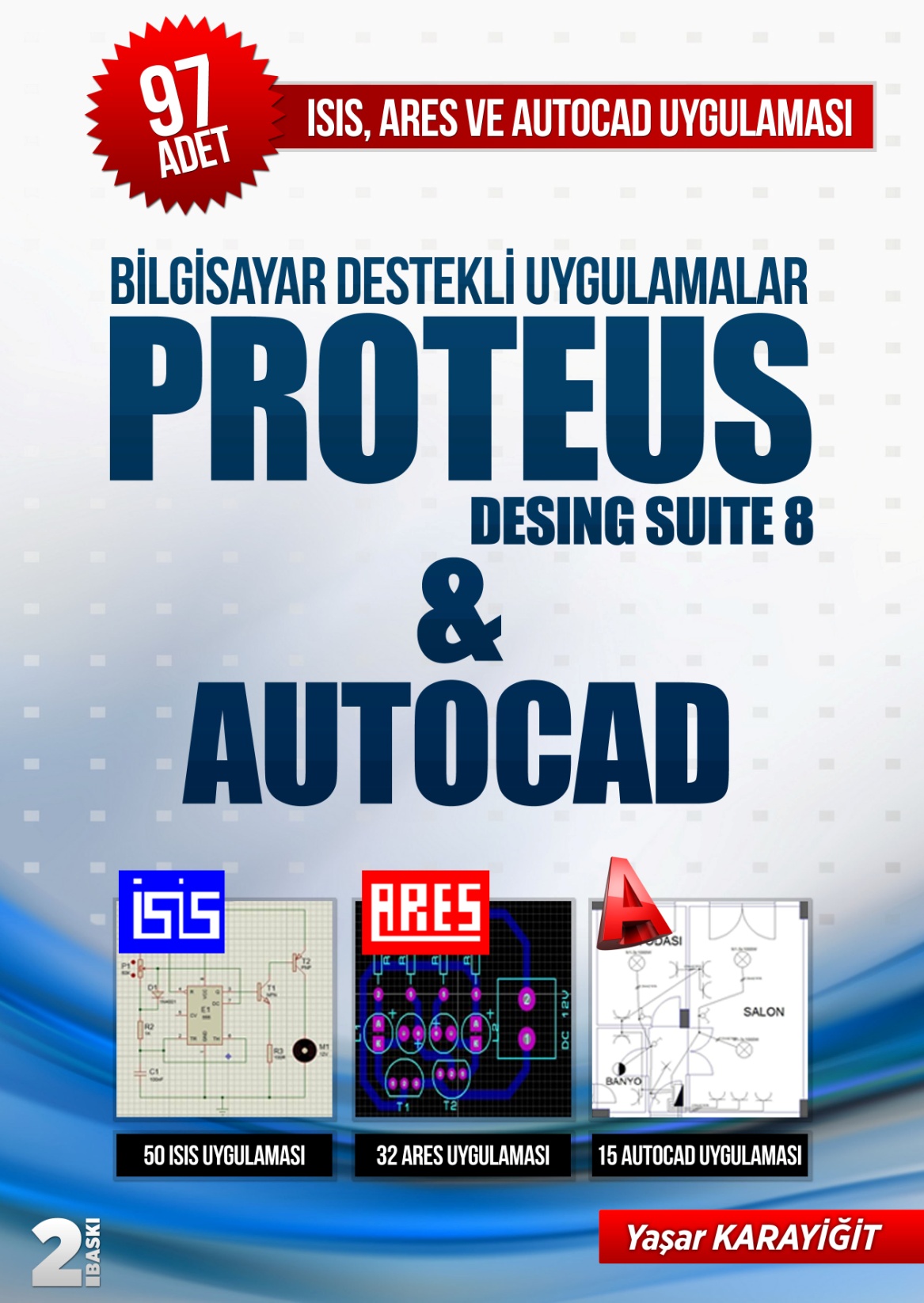 KİTAP A4 KAĞIDI BOYUTUNDA VE 256 SAYFADIR. KİTAP TEMRİN DEFTERİ DÜZENİNDE HAZIRLANMIŞTIR. HER UYGULAMA DA İŞLEM BASAMAKLARI VE ÖĞRENCİ NOT ÇİZELGESİ BULUNMAKTADIR. 2015-2016 EĞİTİM YILI İÇİN TOPLU ALIMLARDA KİTAP FİYATI6 (ALTI) TL’DİR.30 ADET VE ÜZERİ ALIMLARDA KARGO ÜCRETSİZDİR.OKULUNUZA ÜCRETSİZ ÖRNEK KİTAP İSTEMEK İÇİN 0 505 796 55 13NOLU TELEFONU ARAYABİLİRSİNİZ.www.isisares.com adresinden örnek temrinleri ve kitap içeriğini indirebilirsiniz.PARAKENDE ALIM İÇİN ;http://www.kitapyurdu.com/kitap/bilgisayar-destekli-uygulamalar-proteus-desing-suite-8--autocad/357421.htmlhttp://www.babil.com/urun/bilgisayar-destekli-uygulamalar-proteus-desing-suite-8-and-autocad-kitabi-yasar-karayigit